Логопедическая работа.Сыресина Т.С.2 речевой класс. Ежедневно  - Артикуляционная гимнастика. 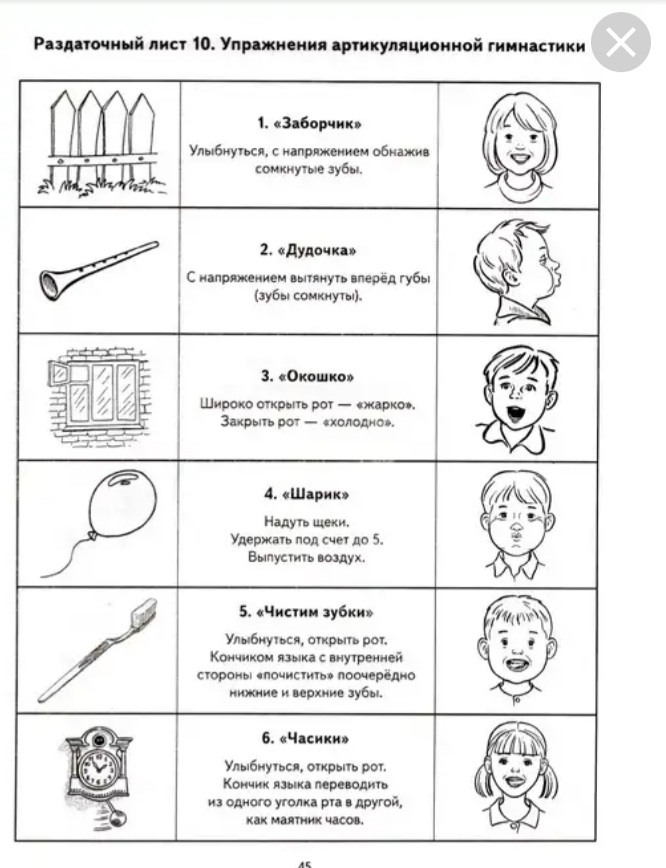 8.11.21 (понедельник)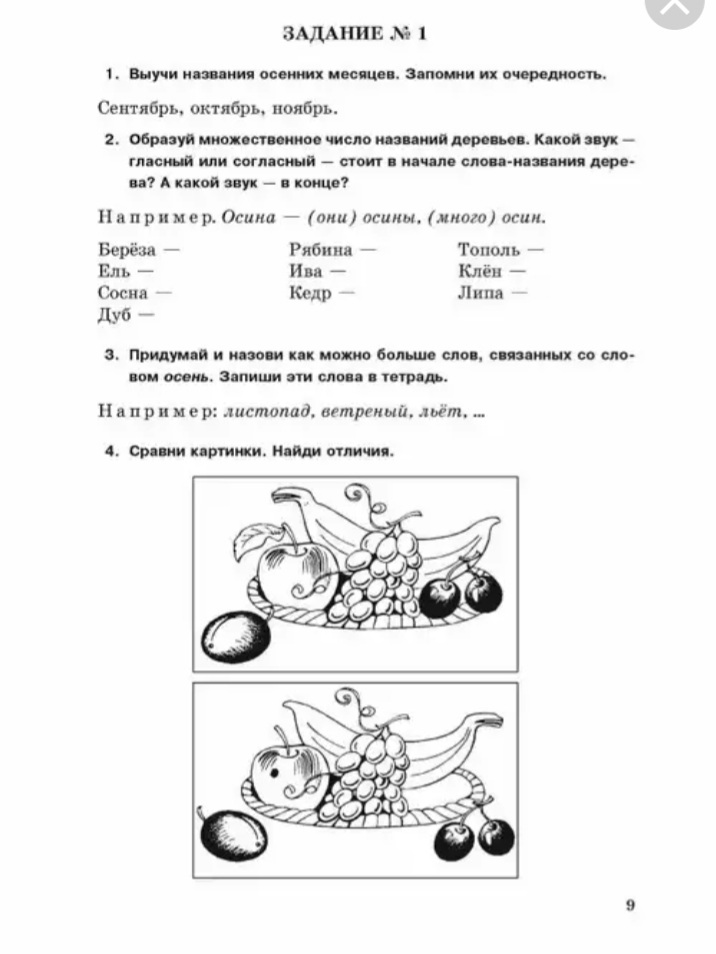 9.11.21 (вторник)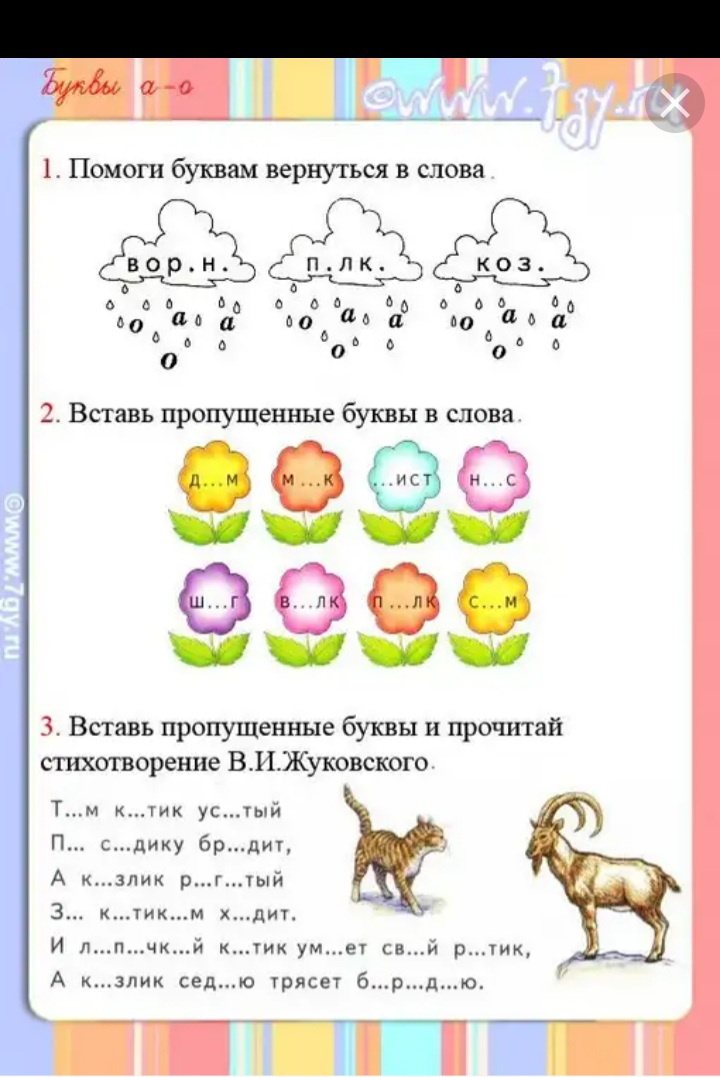 10.11.21 (среда)Задание 1 и 3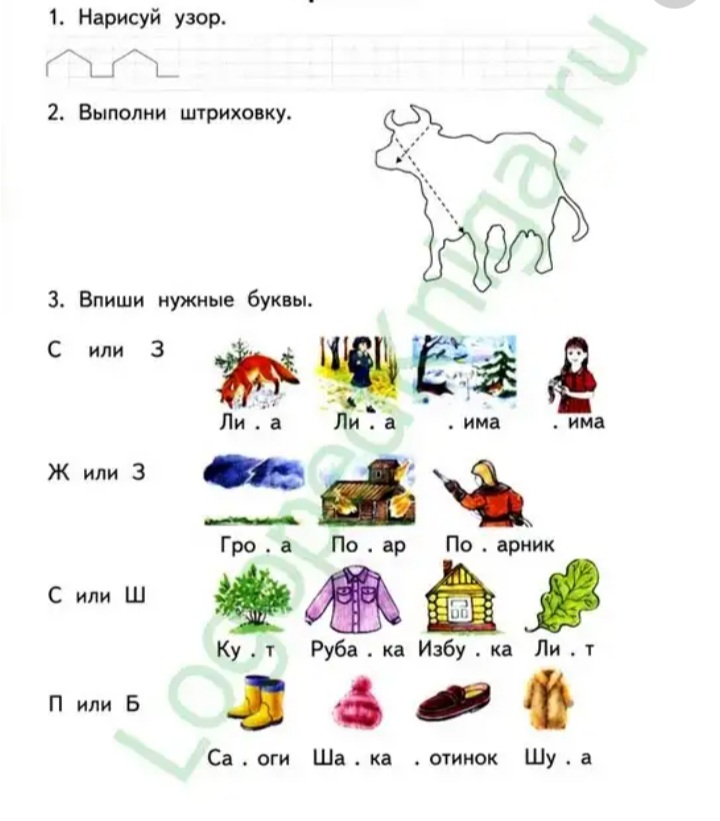 11.11.21 (четверг) 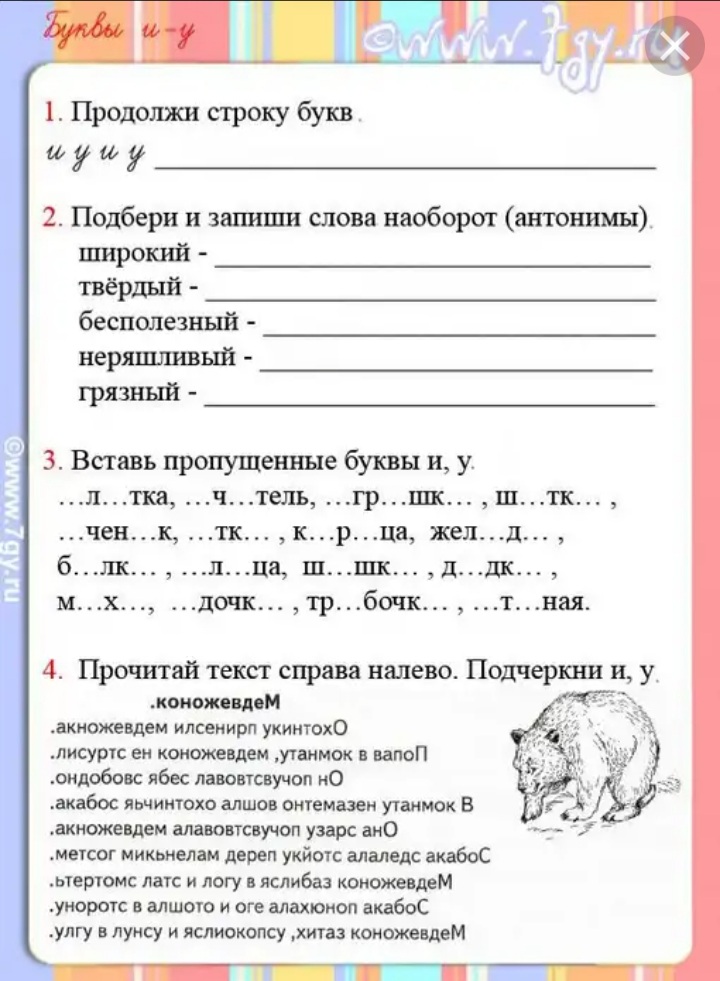 12.11.21 (пятница) Задание 1,3,4. 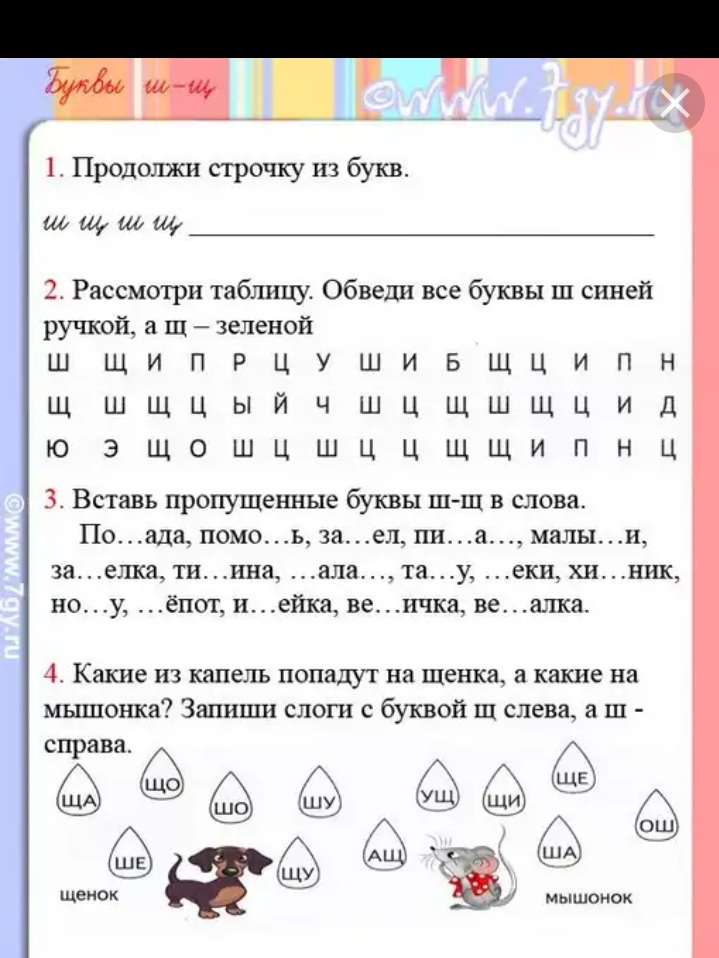 